Toruń, dnia 18.01.2024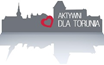 Margareta Skerska-Roman			Radna Miasta ToruniaKlub Radnych „Aktywni dla Torunia –Szymanski, Krużewski, Skerska-Roman”							Szanowny Pan 							Michał Zaleski							Prezydent Miasta ToruniaW N I O S E KSzanowny Panie Prezydencie,zwracam się z prośbą o podjęcie działań zmierzających do zapewnienia prawidłowego funkcjonowania systemu informacji pasażerskiej. Wedle informacji pozyskanej od mieszkańców nie działa on prawidłowo, szczególnie gdy występują opóźnienia. Wtedy właśnie wyświetlany jest nieadekwatny czas przyjazdu, a gdy autobus bądź tramwaj nie dojeżdża w wyznaczonym czasie informacja znika, tak jakby przyjechał planowo. To powoduje sytuację w której, aby uzyskać szczegółowe informacje dotyczące przyczyny opóźnienia itp., należy wykonać bezpośredni telefon do dyspozytora, co jest nie tylko obciążeniem dla pracowników (muszą ich pewnie odebrać kilkanaście), ale świadczy o braku wykorzystania możliwości systemu informacji pasażerskiej (a przecież taki jest między innymi jego cel).Powyższe sytuacje dotyczą np. tramwajów wyjeżdżających z Motoareny, które już z przystanku początkowego wyjeżdżają opóźnione. Ma to miejsce także w sytuacji, gdy jest śnieg i mróz. Zdarza się, że część tramwajów nie wyjeżdża w ogóle i trzeba czekać na następne połączenia (co generuje spóźnienie rzędu 20 minut) albo wybrać inne, co ze względu na ich małą liczbę nie zawsze jest możliwe. Dodatkowo również proszę również o interwencję w sprawie uciążliwego hałasu na który skarżą się mieszkańcy, a który wynika z przejazdu tramwaju nową linią tramwajową (np. ulica Watzenrodego).	Z poważaniemMargareta Skerska-Roman